2. Týden distančního zadávání úkolů                                      12. 10. 2020ÚKOL PRO PONDĚLNÍ A ÚTERNÍ TŘÍDY – OD 16.258. třídy a ll. stupeňZatím vás nechci trápit kresbou. Zůstaneme u vymýšlení, ale nikoliv prostorového jako minulý týden, ale grafického.Nakresli fixama nebo pastelkama výtvarný nápad, myšlenku pro titulní stranu učebnice jednoho z některých tvých školních předmětů. Včetně názvu.Nevázej se konvencemi, vymysli něco svého - neotřelého. Jedině snad aby jakž takž něco z Tvého nápadu vybraný učební předmět připomínalo. Formát A4.Typografii udělej co nejjednodušší, ale aby odpovídala duchu zvoleného předmětu.Pár ukázek prací anglických studentů středních škol.O. Tragan, výtvarka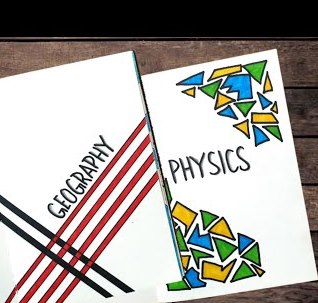 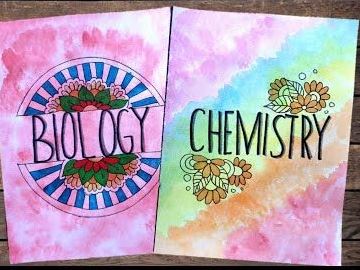 